МИНИСТЕРСТВО СЕЛЬСКОГО ХОЗЯЙСТВА, ПИЩЕВОЙ И 
ПЕРЕРАБАТЫВАЮЩЕЙ ПРОМЫШЛЕННОСТИ КАМЧАТСКОГО КРАЯПРИКАЗ № 29/_________г. Петропавловск-Камчатский		       «_____» ___________  2016 годаОб утверждении Порядка предоставления субсидии предприятиям комбикормовой промышленности на возмещение части затрат, связанных с производством и реализацией концентрированных кормовПРИКАЗЫВАЮ:Утвердить Порядок предоставления субсидии предприятиям комбикормовой промышленности на возмещение части затрат, связанных с производством и реализацией концентрированных кормов согласно приложению.Настоящий приказ вступает в силу через 10 дней после дня его официального опубликования и распространяется на правоотношения, возникшие с 01 октября 2016 года.Министр	А.А. Кучеренко Порядокпредоставления субсидии предприятиям комбикормовой промышленности на возмещение части затрат, связанных с производством и реализацией концентрированных кормов (далее - Порядок)1. Настоящий Порядок разработан в целях реализации подпрограммы «Развитие пищевой и перерабатывающей промышленности» государственной программы Камчатского края «Развитие сельского хозяйства и регулирование рынков сельскохозяйственной продукции, сырья и продовольствия Камчатского края на 2014-2020 годы», утвержденной постановлением Правительства Камчатского края от 29.11.2013 № 523-П (далее – Госпрограмма), в соответствии со статьей 78 Бюджетного кодекса Российской Федерации и регулирует цели, порядок и условия предоставления за счет средств краевого бюджета субсидий предприятиям комбикормовой промышленности на возмещение части затрат, связанных с производством и реализацией кон-центрированных кормов (далее – субсидия). 2. Под предприятиями комбикормовой промышленности понимаются юридические лица, зарегистрированные на территории Камчатского края основным видом экономической деятельности, которых является производство и реализация полнорационных, концентрированных кормов для сельскохозяйственных животных. 3. Правом на получение субсидии обладают предприятия комбикормовой промышленности с общим годовым объемом производства не менее 5 тыс. тонн (далее-Получатели субсидии).4. Целью предоставления субсидии является возмещение Получателям субсидии части затрат, связанных с производством и реализацией на территории Камчатского края концентрированных кормов для КРС молочного направления. 5. Субсидия предоставляются ежемесячно в пределах лимитов бюджетных обязательств, доведенных Министерству сельского хозяйства, пищевой и перерабатывающей промышленности Камчатского края в установленном порядке.6. Субсидия предоставляется при соблюдении Получателями субсидий следующих условий:1) заключение Соглашения о взаимодействии по реализации государственной программы Камчатского края «Развитие сельского хозяйства и регулирование рынков сельскохозяйственной продукции, сырья и продовольствия Камчатского края на 2014 – 2020 годы» в соответствии с приказом Минсельхозпищепрома Камчатского края от 05.12.2014 № 29/207 «Об утверждении Порядка заключения Министерством сельского хозяйства, пищевой и перерабатывающей промышленности Камчатского края Соглашений о взаимодействии по реализации государственной программы Камчатского края «Развитие сельского хозяйства и регулирование рынков  сельскохозяйственной продукции, сырья и продовольствия Камчатского края на 2014 – 2018 годы»;2) предоставление следующего перечня документов:а) заявления о предоставлении субсидии по форме согласно приложению № 1 к Порядку;б) заверенные Получателем субсидии копии документов, подтверждающих производство и реализацию на территории Камчатского края концентрированных кормов для КРС молочного направления (накладные, счет-фактуры,);3) согласие получателей субсидий на осуществление главным распорядителем бюджетных средств, предоставившим субсидии (Минсельхозпищепромом Камчатского края), и органом государственного финансового контроля проверок соблюдения получателями субсидий условий, целей и порядка их предоставления.7. Субсидии предоставляются по ставке 5000 рублей за 1 тонну произведенного и реализованного на территории Камчатского края концентрированного корма для КРС молочного направления.8. Для получения субсидии получатели субсидий предоставляют ежемесячно до 15 числа месяца, следующего за отчетным, в Минсельхозпищепром Камчатского края документы в соответствии с пунктом 2 части 6 настоящего порядка.9. Минсельхозпищепром Камчатского края на основании предоставленных документов принимает решение о предоставлении субсидии и определяет, в течение 20 рабочих дней со дня поступления документов, объемы субсидии.10. Перечисление средств краевого бюджета на счета получателей субсидий, открытые ими в кредитных организациях, осуществляется путем оформления и предоставления в территориальный орган Федерального казначейства платежного документа на перечисление субсидий в установленном порядке. 11. Получатели субсидий несут ответственность за достоверность предоставленных в Минсельхозпищепром Камчатского края документов.12. В случаях нарушения получателем субсидии условий предоставления субсидии, использования субсидий не по целевому назначению, они подлежат возврату в краевой бюджет на лицевой счет Минсельхозпищепрома Камчатского края в течение 30 календарных дней со дня получения уведомления Минсельхозпищепрома Камчатского края.13. Остаток неиспользованной субсидии в отчетном финансовом году в случаях, предусмотренных Соглашением, подлежит возврату в краевой бюджет на лицевой счет Минсельхозпищепрома Камчатского края в течение 30 календарных дней со дня получения уведомления Минсельхозпищепрома Камчатского края.14. Минсельхозпищепром Камчатского края направляет уведомление о возврате субсидии в случаях, указанных в частях 12-13 настоящего Порядка, в течение 7 календарных дней со дня выявления соответствующих обстоятельств.Приложение № 1 к ПорядкуМинистру сельского хозяйства, пищевой и перерабатывающей промышленности Камчатского края________________________________Заявление
 о предоставлении субсидии на возмещение части затрат, связанных с производством и реализацией на территории Камчатского края концентрированных кормов для КРС молочного направленияВ соответствии с Порядком предоставления субсидии предприятиям комбикормовой промышленности на возмещение части затрат, связанных с производством и реализацией концентрированных кормов(получатель субсидии)просит предоставить субсидии на возмещение части затрат, связанных с производством и реализацией на территории Камчатского края концентрированных кормов для КРС молочного направления объеме:* - Заполняется сотрудниками Минсельхозпищепрома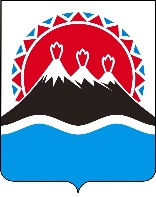 Приложение к приказу МинсельхозпищепромаКамчатского краяот ________________ № __________Вид комбикормаОбъем реализации, тоннСтавка,тыс. рублей*Объем субсидии, тыс. рублей *(гр.2 х гр.4)1235Итого:(руководитель)Контактный телефон _________________(руководитель)Контактный телефон _________________(руководитель)Контактный телефон _________________(руководитель)Контактный телефон _________________(руководитель)Контактный телефон _________________(руководитель)Контактный телефон _________________(руководитель)Контактный телефон _________________(руководитель)Контактный телефон _________________(руководитель)Контактный телефон _________________(руководитель)Контактный телефон _________________(подпись)(Ф.И.О)М.П.                          «»20г.